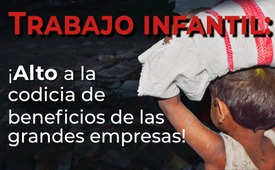 Trabajo infantil: ¡Alto a la codicia de beneficios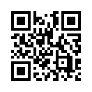 Según las cifras oficiales, 218 millones de niños y jóvenes entre 5 y 17 años trabajan en todo el mundo por salarios de miseria y en condiciones casi siempre inhumanas. Hay que poner fin a este inhumano afán de lucro con una postura decidida y conjunta de la población.Según las cifras oficiales, 218 millones de niños y jóvenes entre 5 a 17 años de edad trabajan en condiciones casi inhumanas. Por ejemplo, en la producción textil, los niños suelen estar expuestos a productos químicos sin protección.
Se necesita un kilogramo de productos químicos para producir un kilogramo de textiles. Por supuesto, en el procesamiento textil sigue habiendo componentes en las fibras a los que los jóvenes están directamente expuestos. Empresas occidentales como H&M y New Look encargan la fabricación de sus productos en Myanmar a niños mayores de 14 años, que trabajan hasta 11 horas al día, 6 días a la semana.
  
También se utiliza a los menores en la minería para excavar pozos profundos en la tierra con herramientas sencillas en condiciones peligrosas, por ejemplo en la República del Congo. Las empresas que utilizan mano de obra infantil para fabricar sus productos suelen eludir la edad mínima legal.
Además, ni siquiera pagan el ya de por sí bajo salario mínimo prescrito en estos países. A costa de estos jóvenes, las grandes empresas y sus accionistas obtienen mayores beneficios.
Hay que poner fin a este inhumano afán de lucro mediante una postura decidida y unida de la población. Además, hay que identificar a los autores y pagar los salarios retenidos a los niños y jóvenes para asegurar su existencia y su futuro.de uh; pg; hmFuentes:Los niños: víctimas de las grandes empresas
https://bit.ly/3I6OoFq
https://bit.ly/3v07Sb0
https://bit.ly/3JMPruB
https://bit.ly/3p3qEKNEsto también podría interesarle:#congo - www.kla.tv/congo

#SufrimientoDeNiños - www.kla.tv/SufrimientoDeNiños

#africa - www.kla.tv/africaKla.TV – Las otras noticias ... libre – independiente – no censurada ...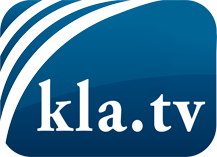 lo que los medios de comunicación no deberían omitir ...poco escuchado – del pueblo para el pueblo ...cada viernes emisiones a las 19:45 horas en www.kla.tv/es¡Vale la pena seguir adelante!Para obtener una suscripción gratuita con noticias mensuales
por correo electrónico, suscríbase a: www.kla.tv/abo-esAviso de seguridad:Lamentablemente, las voces discrepantes siguen siendo censuradas y reprimidas. Mientras no informemos según los intereses e ideologías de la prensa del sistema, debemos esperar siempre que se busquen pretextos para bloquear o perjudicar a Kla.TV.Por lo tanto, ¡conéctese hoy con independencia de Internet!
Haga clic aquí: www.kla.tv/vernetzung&lang=esLicencia:    Licencia Creative Commons con atribución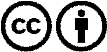 ¡Se desea la distribución y reprocesamiento con atribución! Sin embargo, el material no puede presentarse fuera de contexto.
Con las instituciones financiadas con dinero público está prohibido el uso sin consulta.Las infracciones pueden ser perseguidas.